                                                               проектУКРАЇНАПОЧАЇВСЬКА  МІСЬКА  РАДАВИКОНАВЧИЙ КОМІТЕТР І Ш Е Н Н Явід         серпня   2016 року                                                            №  Про виділення одноразовоїгрошової допомоги гр.  Гонтарук Н.К.              Розглянувши заяву жительки  м. Почаїв вул. Зелена, 58  гр. Гонтарук Ніни Кирилівни ,  яка  просить виділити одноразову грошову допомогу у зв’язку з важким матеріальним становищем  ,  взявши до уваги  депутатський  акт  обстеження  від   22 серпня  2016 року ,  виконавчий комітет міської ради                                                     В и р і ш и в:Виділити одноразову грошову допомогу гр. Гонтарук Ніні Кирилівні в   розмірі 500 (п’ятсот )  гривень.Бухгалтерії міської ради перерахувати гр. Гонтарук Н.К. одноразову грошову  допомогу.Лівар Н.М.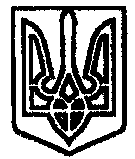 